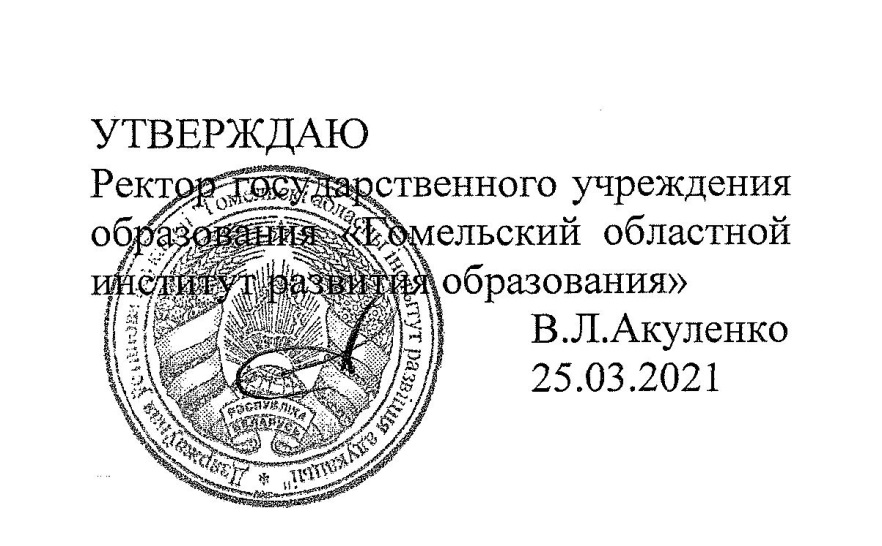 Задания второго этапа областной олимпиады учащихся IV-IX классовпо учебным предметам «Русский язык», «Русская литература»2020/2021 учебный годV класс1. Составьте слова из следующих звуков:а)  [ы] [к] [ц] [о] [л] [п] ______________________________________________б)  [и] [р’] [н] [а] [б’] [и] _____________________________________________в)  [ы] [р] [ц] [к] [у] [л’] ______________________________________________г)  [ч’] [а] [и] [к] [р’] [п] _____________________________________________2. Расставьте ударения в словах. Крапива, квартал, звонит, баловать, форзац, цемент, средства, цепочка, подошва.3. Каждое словосочетание замените одним словом (существительным).а) Женщина-повар – ________________________________________________, б) болтливая девочка – ______________________________________________, в) детёныш орла – __________________________________________________, г) собирающий коллекцию – _________________________________________,   д) любящий мечтать – ______________________________________________, е) смелый человек – ________________________________________________, ж) участник игры – _________________________________________________, з) момент бросания мяча –___________________________________________.4. Из приведённых ниже сочетаний слов выпишите только словосочетания и отметьте в них главное слово.Солнечный день, леса и парки, ребята трудятся, подъехать к станции, после уроков, любимое занятие, были заняты, выбирать профессию, правильно и аккуратно, урок окончен, стакан молока, более важный, доволен результатами, заняты делом, альбом или тетрадь, книга интересна, ради жизни, слово в слово, упорно учиться.________________________________________________________________________________________________________________________________________________________________________________________________________________________________________________________________________________________________________________________________________________________________________________________________________________________________________________________________________________________________________________________________________________________________________________________________________________________________________________________________________________________________________5. Вставьте пропущенные буквы. Графически объясните их правописание.Сча…лив – ________________________, ш…в – ________________________, серебря…ый – __________________________, ч…лка – ____________________, зал…зать на дерево – __________________________, еж…вый – ______________________, во…зал – __________________________, чуж…му – ________________________, рано пос…деть – ____________________________, а…арат – _________________________, тр…пический – ___________________, пч...лы – ________________________, побл…днеть – ______________________, печ…нка – ________________________, раск…лить докрасна – _________________________, параш…т – ______________________, ле…ница – ___________________, крюч…к – ______________________, ф…нтан – ____________________, ш…колад – ______________________, г…рдиться – _____________________, г…ризонт – _________________________, те…аса – ___________________, м…рской – ______________________.6. Укажите падеж, который никогда не употребляется с предлогом. Укажите падеж, не употребляющийся без предлога.________________________________________________________________________________________________________________________________________7. Расставьте знаки препинания в следующих предложениях. Постройте схемы рядом с указанными предложениями.1. Сказка нужна всем и взрослым и детям.______________________________2. Я любуюсь звёздами когда они блестят в небе.________________________3. Не забудьте ребята подготовиться к олимпиаде по русскому языку и литературе сказала Нина Ивановна.______________________________________4. Родился ландыш в майский день и лес его хранит._____________________8. Расшифруйте имена и запишите, как будут звать этих людей, когда они вырастут.Ростик – __________________________________________________________, Лина – ____________________________________________________________, Митя – ___________________________________________________________,Поля – ___________________________________________________________, Сеня – ____________________________________________________________, Гоша – ___________________________________________________________.9. Соотнесите термин и его определение.1. Описание природы в литературном произведении.			2. Разговор двух и более лиц.							3. Созвучие концов строк.							4. Иносказательно описывает предмет, учит угадывать задуманное.	5. Небольшое художественное произведение, изображающее отдельное событие в жизни человека.			6. Небольшое произведение повествовательного характера с нравоучительным  содержанием.а) рифма, б) пейзаж, в) диалог, г) басня, д) загадка, е) рассказА__Б__В__Г__Д__Е__10. Запишите фамилию, имя, отчество автора данных произведений.а) «Сказка о мёртвой царевне и о семи богатырях», б) «Снежная королева», в) «Дети подземелья»,   г) «Двенадцать месяцев»,   д)  «Крестьянские дети»,   е) «Кладовая солнца».а) __________________________________________________________________б) __________________________________________________________________в) __________________________________________________________________г) __________________________________________________________________д) __________________________________________________________________е) __________________________________________________________________№ задания12345678910ИтогоМаксимальное кол-во баллов2444611133947Кол-во набранных баллов